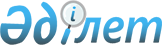 Еуразиялық экономикалық одақтың сыртқы экономикалық қызметінің Бірыңғай тауар номенклатурасына Түсіндірмелердің IV томына өзгеріс енгізу туралыЕуразиялық экономикалық комиссия Алқасының 2016 жылғы 29 маусымдағы № 16 ұсынымы.
      Еуразиялық экономикалық комиссия Алқасы 2014 жылғы 29 мамырдағы Еуразиялық экономикалық одақ туралы шарттың 18 және 45-баптарына сәйкес
      Еуразиялық экономикалық одаққа мүше мемлекеттерге Еуразиялық экономикалық комиссия Кеңесінің 2016 жылғы 9 тамыздағы "Еуразиялық экономикалық одақтың сыртқы экономикалық қызметінің Бірыңғай тауар номенклатурасына, Еуразиялық экономикалық одақтың Бірыңғай кедендік тарифіне және Еуразиялық экономикалық одақтың құқығына кіретін кейбір актілерге азаматтық тікұшақтарға қатысты өзгерістер енгізу туралы" № 62 шешімі күшіне енген күннен бастап:
      Еуразиялық экономикалық одақтың сыртқы экономикалық қызметінің Бірыңғай тауар номенклатурасына Түсіндірмелерді (Еуразиялық экономикалық комиссия Алқасының 2013 жылғы 12 наурыздағы № 4 ұсынымына қосымша) мына өзгерісті ескере отырып қолдануды ұсынады:
      IV томның 88-тобындағы ЕАЭО СЭҚ ТН "8802 11 000 1 – 8802 12 000 9" кодтары ЕАЭО СЭҚ ТН "8802 11 000 2 – 8802 12 000 9" кодтарымен ауыстырылсын.
					© 2012. Қазақстан Республикасы Әділет министрлігінің «Қазақстан Республикасының Заңнама және құқықтық ақпарат институты» ШЖҚ РМК
				
      Еуразиялық экономикалық комиссияАлқасының Төрағасы

Т. Саркисян
